Шығ. №91 «15» қазан 2020 ж.Облыстық, Нұр-Сұлтан, Алматы және Шымкент қалаларының білім басқармаларынаДарынды балалармен жұмыс жөніндегі өңірлік ғылыми-практикалық орталықтарғаРеспубликалық білім беру ұйымдарынаХимия, Физика, Биология және Информатика пәнінің мұғалімдеріне арналған республикалық онлайн семинар туралыАҚПАРАТТЫҚ ХАТ«SANA» зияткерлік орталығының білім беру порталында Химия, Физика, Биология және Информатика пәнінің мұғалімдеріне әдістемелік көмек көрсету мақсатында «Қашықтықтан оқытуға арналған жаратылыстану пәндерін оқыту құралдары» тақырыбында республикалық онлайн семинар ұйымдастырылады.	-орыс тілінде – 23 қазан сағат 16.00-ден 18.00-ге дейін;	-қазақ тілінде – 27 қазан сағат 16.00-ден 18.00-ге дейін.Семинардың бағдарламасы: Қашықтықтан білім беруді ұйымдастыруда кездесетін мәселелерді талқылауМатериалды сапалы ұсыну құралдарымен таныстыруROQED Science бағдарламасымен танысу.Оқытудың мысалдары және интерактивті технологияның мүмкіндіктері.Талқылау және сұрақтарСеминар спикері – Кистаубаев Мағжан Геройханұлы, Пеннсильвания Штат университетін, «Ядролық инженерия бакалавры» мамандығы бойынша бітірген. Назарбаев Университетінің физика ғылымдарының магистрі. Доктор Брюс Гроссанның және 2006 жылғы Нобель сыйлығының лауреаты Джордж Смуттың студенті, Беркли университеті, Калифорния. Мағжан Геройханұлы ғылым мен шығармашылықты біріктіру арқылы табиғат заңдылықтарын неғұрлым қол жетімді түсіну құралдарын әзірлеуде. Бүгінде ол STEM Academia ғылыми-зерттеу және дамыту бойынша директоры. 2019 жылы «Еңбек Ерлігі үшін» медалімен марапатталды.Семинар барысында үлестірмелі материалдар мен әдебиеттерді пайдалану бойынша ұсыныстар қарастырылған.Семинардың құны 2000 теңге. Барлық қатысушыларға сертификаттар беріледі.Семинар қатысуға өтінімді  мына электрондық мекенжайға sana.pvl.com@mail.ru  жіберуіңізді сұраймыз   Байланыс тел: +7 7757724999, +77082311867.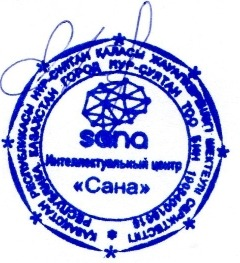                          Директор                                                 Ермаганбетова С.  	Семинарға қатысуға өтінім нысаны/ Форма заявки на участие в семинареҚатысушының аты-жөні /ФИО участника   ________________________________________Облыс/ область _______________________________________________________________ Аудан (қала)/ Район (город)    ___________________________________________________Оқу тілі/ Язык обучения ________________________________________________________Тақырыбы/ Тема «Қашықтықтан оқытуға арналған жаратылыстану пәндерін оқыту құралдары»Ббілім беру мекемесініңатауы/ Наименование образовательного учреждения _____________________________________________________________________________ББМ директорының аты-жөні/ ФИО руководителя ОУ   _____________________________ББМмекенжайы, телефон/ Адрес и телефон ОУ ____________________________________ББМ электронды адресі/Электронный адрес ОУ   __________________________________ Ұялы телефон/ Контактный сот.телефон: __________________________________________Е-mail _______________________________________________________________________Исх. № 91 от «15» октября 2020 г.Областным, г.г. Нур-Султан, Алматы и Шымкентуправлениям образованияРегиональным научно-практическим центрам по работе с одаренными детьмиРеспубликанским организациям образованияИНФОРМАЦИОННОЕ ПИСЬМОo проведении республиканского онлайн семинара для учителей биологии, физики, химии и информатикиС целью оказания методической помощи учителям биологии, физики, химии и информатики организуется республиканский онлайн семинар «Инструменты преподавания естественных наук в период дистанционного обучения» на платной основе:- на русском языке – 23 октября с 16.00до 18.00;- на казахском языке – 27 октября с 16.00 до 18.00. Программа семинара: Обсуждение проблем, возникших при организации дистанционного образованияОзнакомление с инструментами для качественной подачи материала Знакомство с программой ROQED Science. Примеры преподавания и возможности интерактивных технологии. Обсуждение и вопросы Спикер семинара – Мағжан Кистаубаев Геройханұлы, Выпускник Государственного Университета Пенсильвании (Penn State University, США), по специальности Бакалавр Ядерной Инженерии. Магистр Наук в Области Физики, Назарбаев Университет. Студент доктора Брюса Гроссана и лауреата Нобелевской премий 2006-го года, Джорджа Смута, Университет Беркли, Калифорния, США. Занимается разработкой инструментов для более доступного понимания законов природы путем интеграции науки и творчества. На сегодняшний день является директором по разработкам и научным исследованиям в "STEM Academia". В 2019 году награжден медалью «За трудовое отличие».В ходе семинара предусмотрен раздаточный материал и рекомендации по использованию литературы.Стоимость обучения на семинаре составляет 2000 тенге. Всем участникам семинара выдаются сертификаты. Для участия в семинаре необходимо связаться с координатором и форму заявки просим отправлять  на электронную почту sana.pvl.com@mail.ru  Контакты: +7 7757724999, +77082311867.                Директор                                             Ермаганбетова С.  Семинарға қатысуға өтінім нысаны/ Форма заявки на участие в семинареҚатысушының аты-жөні /ФИО участника   ________________________________________Облыс/ область _______________________________________________________________ Аудан (қала)/ Район (город)    ___________________________________________________Оқу тілі/ Язык обучения ________________________________________________________Тақырыбы/ Тема «Инструменты преподавания естественных наук в период дистанционного обучения»Ббілім беру мекемесініңатауы/ Наименование образовательного учреждения _____________________________________________________________________________ББМ директорының аты-жөні/ ФИО руководителя ОУ   _____________________________ББМмекенжайы, телефон/ Адрес и телефон ОУ ____________________________________ББМ электронды адресі/Электронный адрес ОУ   __________________________________ Ұялы телефон/ Контактный сот.телефон: __________________________________________Е-mail _______________________________________________________________________ «SANA»ЗИЯТКЕРЛІК ОРТАЛЫҒЫ010000, Нұр-Сұлтан қаласы Сарыарқа көшесі 17, кеңсе 28    тел.:8 (708) 425-18-06    тел.:8 (708) 425-18-05    e-mail: mfpto@outlook.com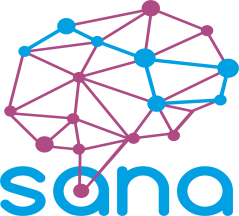 www.sana-iq.kzИНТЕЛЛЕКТУАЛЬНЫЙЦЕНТР«SANA»010000, город Нур-Султанулица Сарыарка  17, офис 28тел.:8 (708) 425-18-06                                                                                                                                 тел.:8 (708) 425-18-05                                                                                                                                              e-mail:mfpto@outlook.com «SANA»ЗИЯТКЕРЛІК ОРТАЛЫҒЫ010000, Нұр-Сұлтан қаласы Сарыарқа көшесі 17, кеңсе 28    тел.:8 (708) 425-18-06    тел.:8 (708) 425-18-05    e-mail: mfpto@outlook.comwww.sana-iq.kzИНТЕЛЛЕКТУАЛЬНЫЙЦЕНТР«SANA»010000, город Нур-Султанулица Сарыарка  17, офис 28тел.:8 (708) 425-18-06                                                                                                                                 тел.:8 (708) 425-18-05                                                                                                                                              e-mail:mfpto@outlook.com